Translate these words:Read the text and decide whether the sentences are True or False:One night I was with my friends out. And suddenly we heard a terrible scream. I thought that a child cried. I told my friends we had to help it. We took big stones and I took a long stick.  We were afraid, but we went after the scream. I held the big stick and I was ready to use it.  When we came closer we saw  two cats fighting.It was night.They were not at home.They heard a child.They ran away.They took a stick and stones.They were not afraid.They saw two children.Grammar up the text:One night I BE  with my friends out. And suddenly we  a terrible . I that a . I my friends we HAVE TO help it. We big stones and I .  We , but we   after the scream. I and I BE ready to use it.  When we COME closer we     .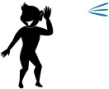 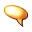 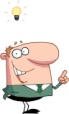 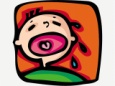 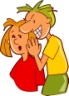 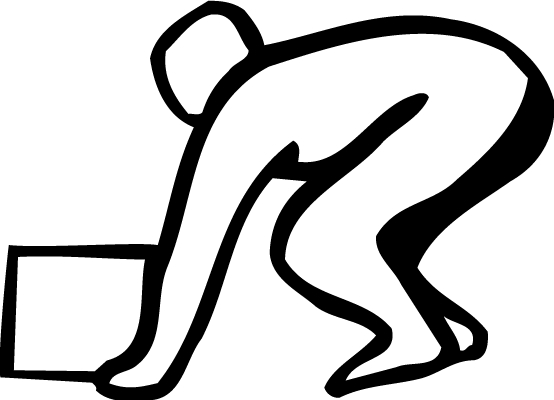 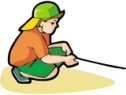 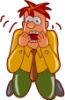 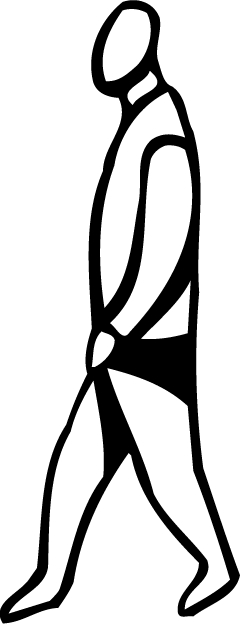 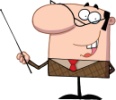 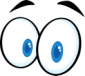 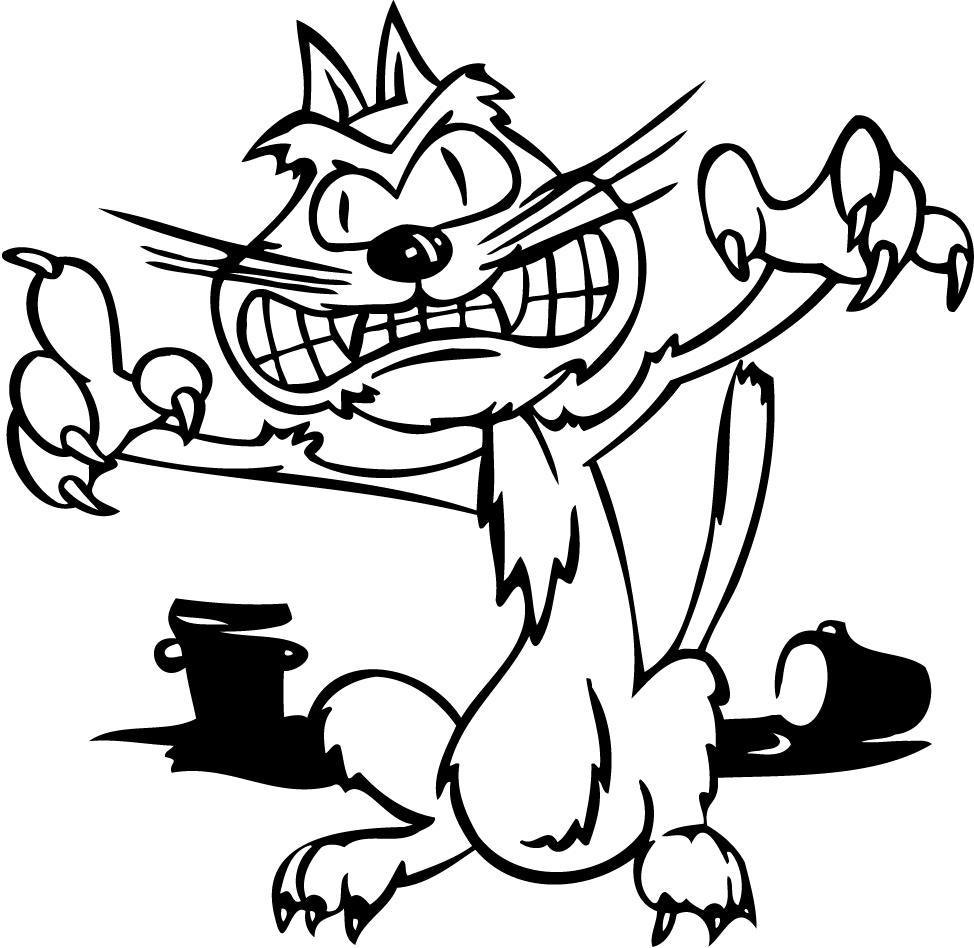 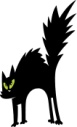 Solve the crossword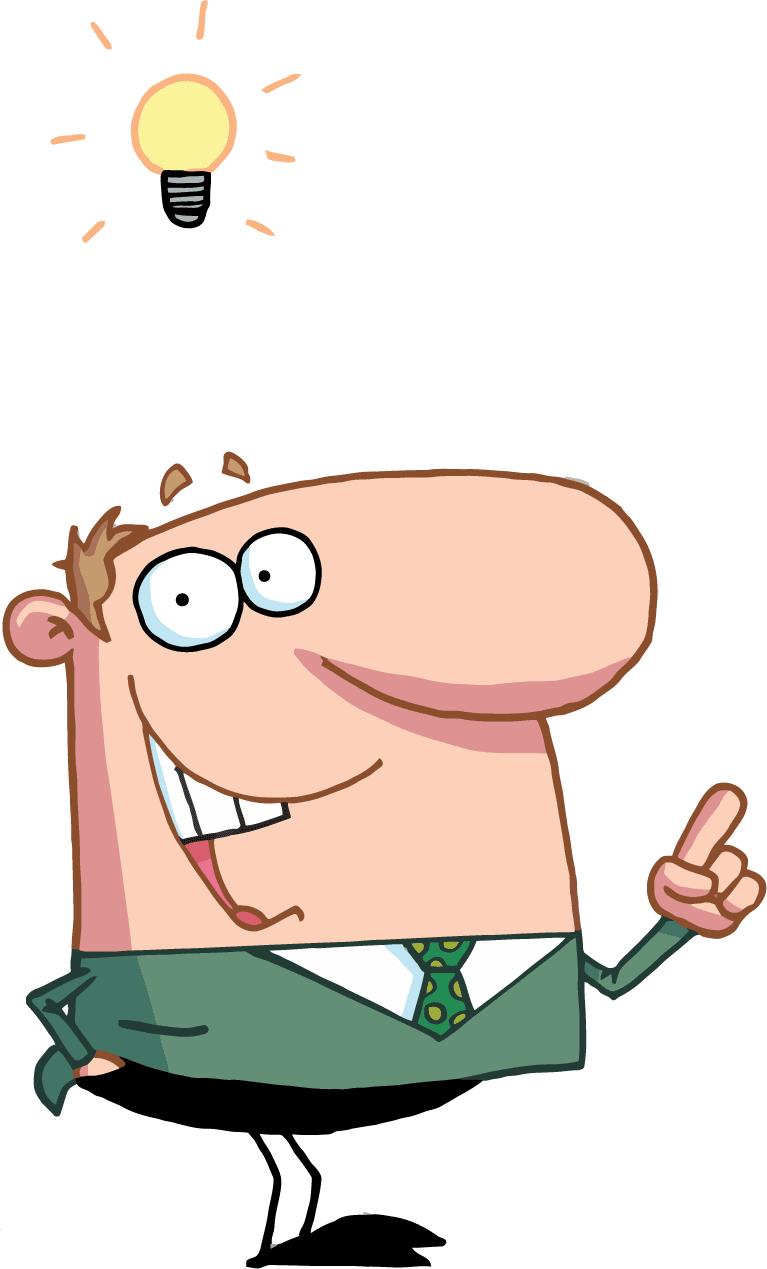 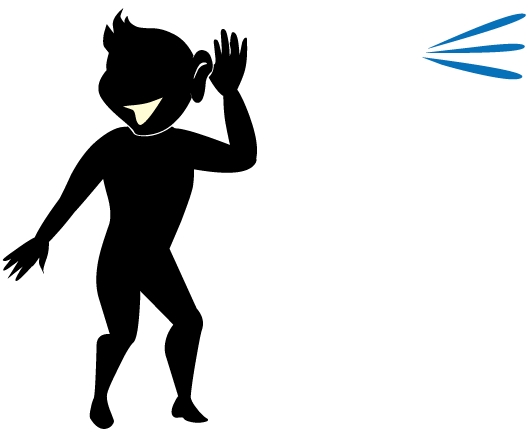 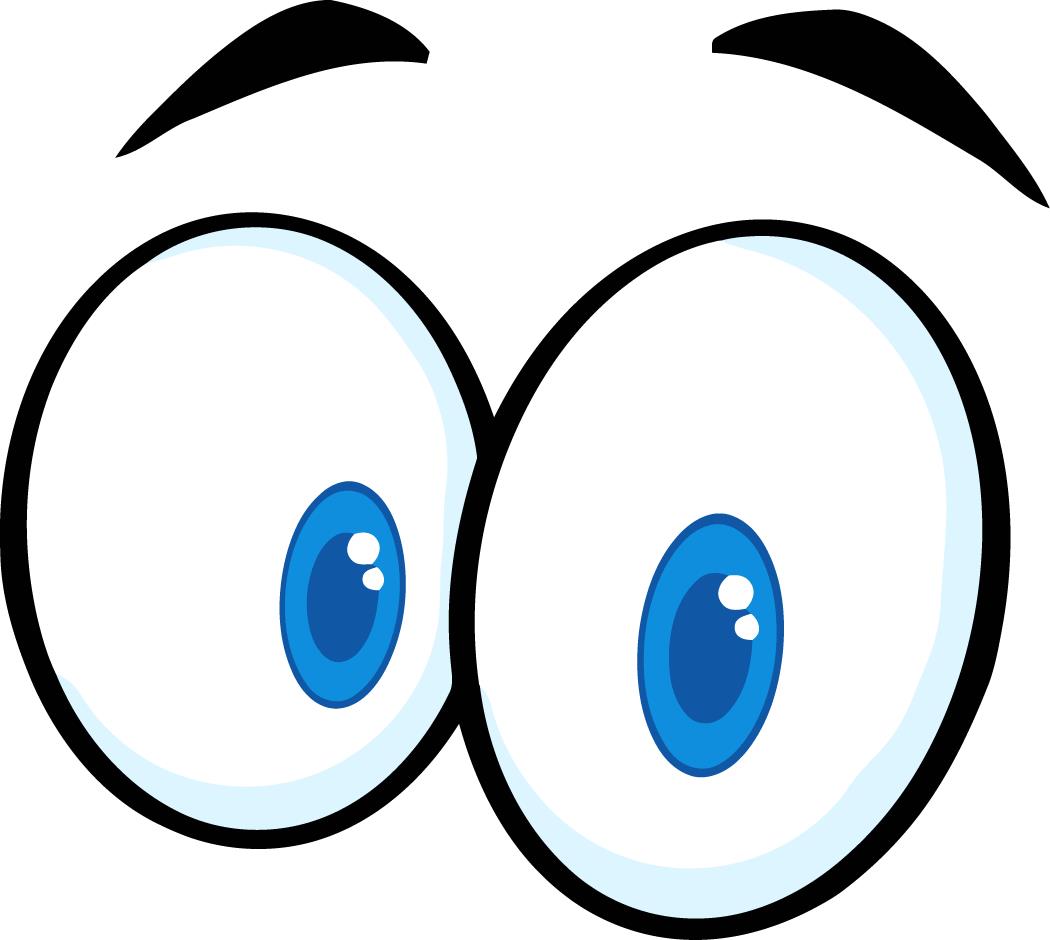 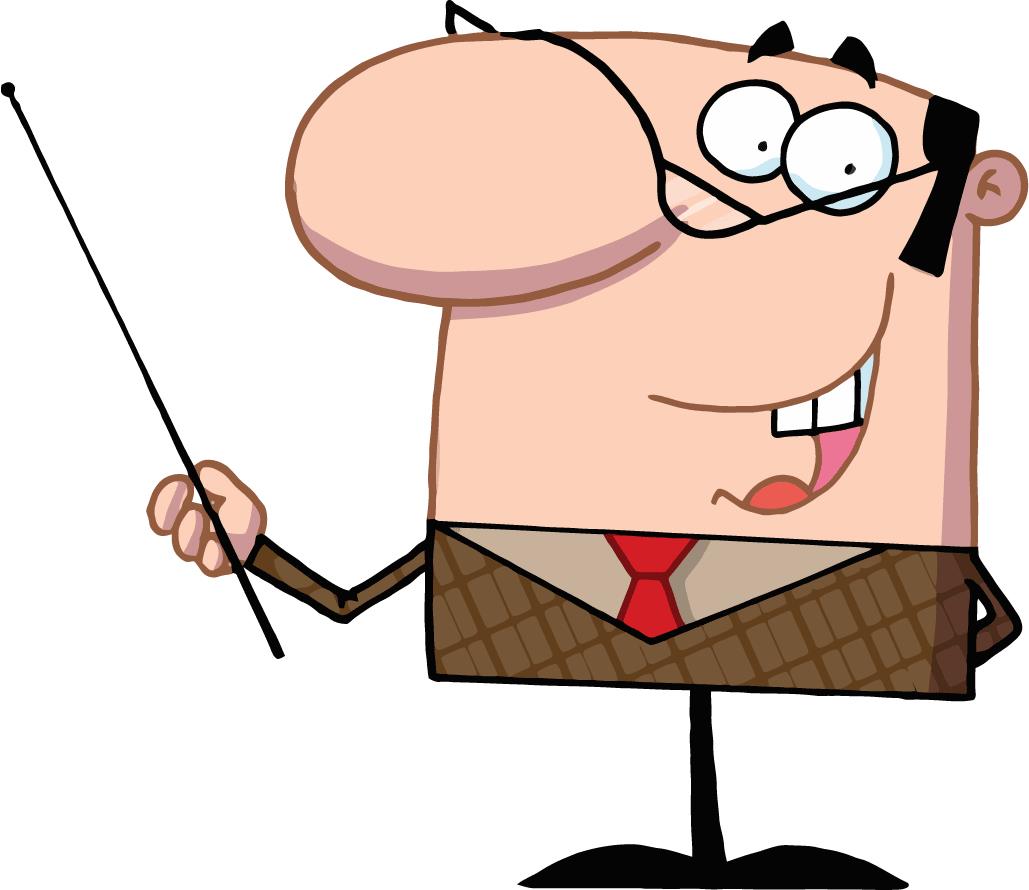 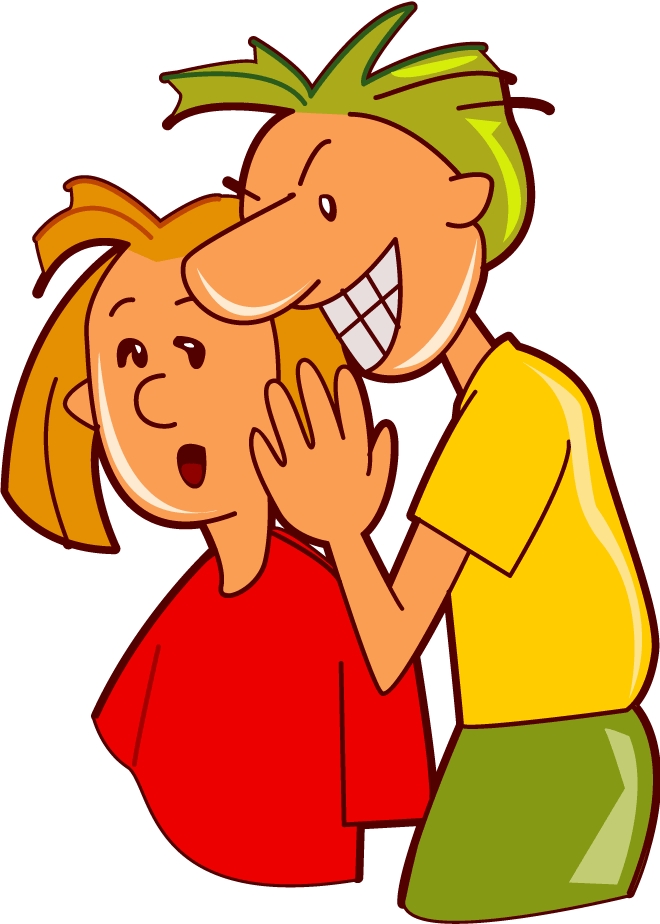 Reconstruct the text:One ni_________ I was with my friends ou____. And sud___________ we __________ () a ter_________ sc___________. I ___________ ()  that a ________  __________ () . I ___________ () my friends we ha____ to help it. We ___________ () big sto_________  and I ________  ___ _________  ____________ ()  .  We __________  _________ (), but we _____________ () after the scr___________. I _______ ___ ______ _________  () and I was rea________ to use it.  When we ca________ clo________ we _____________  _______  _______   ___________ (   ).OutSuddenlyHear / heardTerribleScreamCryTake/tookStoneStickAfraidHold/heldReadyCome/cameSee/sawfightHave to / had to